Районный конкурс исследовательских работ учащихся 1 ступени общего среднего образования«Мои первые шаги»Моющее средство для посуды: выбор за нами                                              Таргоня Ангелина, 2 класс                                                                        Попович Дамир, 3 класс	                                                                                                                                                                          Руководитель работы                                                                        Качук Инесса Александровна,                                                                               учитель начальных классов                                                                        второй квалификационной категорииМозырь2017ОглавлениеВведение………………………………………………………………………… 3 1. Теоретическая часть1.1. История использования моющих средств………………………………... 51.2. Состав моющих средств для посуды и их влияние на организм  человека…………………………………………………………………………..6Практическая часть2.1. Исследование моющего средства для посуды «FAIRY»…………………82.2. Изготовление моющего средства для  посуды в домашних условиях ….9Заключение……………………………………………………………………..12Список  литературы…………………………………………………………… 13ПриложениеВведение Каждый из нас в своей жизни сталкивается с мытьём посуды. В современном мире предлагается огромный выбор средств для мытья посуды, различных по составу, экономичности, эффективности, упаковке, воздействию на загрязнения и кожу рук. Благодаря активной рекламе сегодня почти в каждой семье для мытья посуды используют специальные моющие средства. Наши семьи не исключение. Некоторые считают, что они из-за своего химического состава несут вред. Другие твердят, что моющие средства не могут быть опасными, ведь их цель – очищение посуды.  Мнения разделяются.Поэтому выбор темы нашего исследования связан с исследованием моющего средства для посуды.Актуальность исследования заключается в том, что большинство людей в Беларуси и в мире используют моющие средства для посуды. Однако, все ли знают, чем мы жертвуем ради эффекта быстроты и лёгкости при мытье посуды?Тема  исследования: «Моющее средство для посуды: выбор за нами».	Цель исследования: изучение влияния моющего средства для  посуды на живые организмы.      Для достижения цели исследования потребуется решить следующие задачи:	1. Узнать историю  использования моющих средств.2. Изучить состав моющего средства для посуды и их влияние на организм человека.3.  Исследовать экспериментально влияние моющего средства для мытья посуды на растительные организмы.4. Изготовить моющее средство для посуды из экологически  безопасных компонентов. 	Гипотеза: можно предположить, что в состав моющего средства для посуды входят вещества, которые негативно влияют на живые растительные организмы, следовательно, и на организм человека. 	Объект исследования: свойства моющего средства.Предмет исследования: моющее средство для  посуды «FAIRY».Для реализации поставленных задач определяем методы исследования: - изучение литературы,- использование Интернет-ресурсов;- проведение опытов,- наблюдение,- описание,- обобщение результатов.Теоретическая часть1.1. История использования моющих средствПо данным статистики, мытьё посуды является у белорусов вторым самым нелюбимым домашним делом после уборки квартиры. Но, несмотря на нелюбовь к этому делу, нам приходится мыть посуду ежедневно. Времена бабушкиных и дедушкиных рецептов - песка, соды, уксуса, горчичного и зубного порошка, мела и мыла давно ушли в прошлое и в настоящее время большинство из нас использует синтетические моющие средства, которые позволяют нам быстро и легко отмыть жир и грязь. С древнейших времён для поддержания чистоты человек использует моющие средства. Самое простое моющее средство, было получено на Ближнем Востоке более 5 000 лет назад. Скорее всего, оно было открыто по чистой случайности, когда над костром жарили мясо, и жир стек на золу, обладающую щелочными свойствами. Взяв в руки горсть этого простейшего мыла, древний человек обнаружил, что оно легко растворяется в воде и смывается вместе с грязью. Поначалу оно использовалось главным образом для стирки и обработки язв и ран. И только с I века н. э. человек стал мыться с мылом. Производство мыла имеет давнюю историю, а вот первое синтетическое моющее средство появилось только в 1916 году. Изобретение немецкого химика Фрица Понтера предназначалось для промышленного использования. Ну а бытовые синтетические моющие средства, более  безвредные для кожи рук, стали выпускать в 1935 году. С тех пор был разработан целый ряд синтетических моющих средств  разного назначения. С 1950-х годов производство моющих средств резко возросло во всех промышленно развитых странах.По подсчётам производителей на мытьё посуды семья из трёх человек тратит около 200 часов в год, а потребление жидких средств для мытья посуды составляет порядка 2 кг на человека в год. Для экономии времени и сил были изобретены автоматические посудомоечные машины, которые получили широкое распространение в Европе, однако в Беларуси доля посудомоечных машин составляет всего лишь 3-5 % от продаж бытовой техники. Поэтому мытьё посуды руками остаётся самым простым и распространённым способом в быту. 1.2. Состав моющих средств для посуды и их влияние на организм человека.Для того, чтобы полностью смыть моющее средство с посуды, необходимо ее ополаскивать не менее 5 раз. Каждый предмет должен находиться под струёй воды не менее 15-20 секунд. После чего тщательно вытереть. Кто из нас так делает? Мы думаем, практически никто. Соответственно, частицы моющего средства с плохо ополоснутой посуды попадают в нашу пищу, а затем и в наш организм. Учёные утверждают, что каждый человек выпивает в год около полулитра жидкого моющего средства. Растительным организмам тоже достаётся своя порция. Вредны ли химические добавки и различные компоненты, входящие в его состав?Основным компонентом моющих средств являются ПАВы, (поверхностно-активные вещества) — это химические соединения, которых в моющем средстве должно быть не более 15%.В состав моющих средств также входят:           - загустители – для повышения вязкости средства;
          - гель алоэ вера, регулятор pН, глицерин, натуральные экстракты растений – для бережного ухода за кожей рук;
          - антибактериальные вещества – для уничтожения микробов;
           - красители – для придания средству определенного цветового оттенка;
          - отдушки, ароматизаторы – для придания средству запаха;
          - стабилизаторы пены – для образования и густоты пены;          - консерванты – для обеспечения сохранности качества средства.
          Несомненно, оседание моющего средства на   поверхности посуды представляет опасность. Его остатки могут и малыми дозами  попадать в организм. При регулярном использовании моющего средства они способны накапливаться в организме, вызывая развитие различных заболеваний. В желудке находится соляная кислота. Она выполняет важную задачу – позволяет расщеплять белки пищи. Почему же тогда желудок не растворяется под её воздействием? Потому что он покрыт защитной оболочкой из слизи, которая постоянно вырабатывается клетками стенок желудка и может разрушиться под воздействием моющего средства. Во время мытья посуды, мы находимся в тесном контакте с моющим средством и вдыхаем вещества, которые в нём содержатся. А также подвергаем опасности кожу рук. Порой эти вещества могут провоцировать развитие аллергии и заболеваний дыхательных органов.  Практическая часть2.1. Исследование моющего средства для посуды «FAIRY»В наших семьях отдают предпочтение моющему средству для посуды «FAIRY». Мы решили именно его и протестировать. Для начала познакомились с его составом и показателями качества. Состав: вода, содержание анионных и неионогенных ПАВ составляет 5 – 15 %, хлорид натрия, гидроксид натрия, лимонен (отдушка), линалоол, пропиленгликоль, консерванты. Показатели качества: консистенция – густая, запах – резкий, насыщенный, цвет – очень яркий. После на влажную губку капнули одну каплю средства и распенили. Пена оказалась очень густой. (Приложение 1)Вывод: в моющем средстве содержание ПАВ не превышает допустимую норму, в нём содержатся ароматизаторы (отдушки), красители, загустители, стабилизаторы пены. Состав очень богатый и мы решили провести исследование, могут ли влиять эти компоненты на растительные организмы. Опыт 1.  Для дальнейшего исследования мы подготовили раствор из 200 г воды и одной капли моющего средства «FAIRY».  Моей целью было определить в нём рН – среду. Одним из требований к использованию моющих средств для посуды является то, что они должны обладать нейтральным или слабокислым значением pH раствора. Для определения я использовала  лакмусовую бумагу. Индикаторные полоски я опустила в стакан с раствором и для сравнения в стакан с водой. В воде рН – среда оказалась нейтральной, а в растворе с моющим средством –  слабощелочной. (Приложение 2) Вывод: рН – среда в растворе с моющим средством превышает норму. Значит, моющее средство «FAIRY» не безопасно.Опыт 2.  В одно блюдце я положил, смоченный чистой водой, ватный диск, на него несколько семян фасоли. На другое блюдце – то же самое только ватный диск смочил раствором с моющим средством. Длительность опыта 8 дней. На пятый день в блюдце с водой семя хорошо проросло, в блюдце с раствором – лишь набухло.  На восьмой день в первом блюдце семя продолжило развитие, во втором нет, появился затхлый запах. (Приложение 3) Вывод:  моющее средство отрицательно влияет на развитие и рост семени, а значит и на окружающую среду. Опыт 3. В два горшочка я посадила одновременно одинаковые растения. Регулярно их поливала таким образом: одно растение чистой водой, другое – раствором с моющим средством. Опыт длился 6 дней. Растение, поливаемое чистой водой, продолжило рост, а растение, поливаемое раствором, стало увядать, появились на листьях пятна. (Приложение 4)Вывод: моющее средство токсично и отрицательно влияет на рост растений, а значит и на окружающую среду. Опыт 4. Для опыта я использовал данный раствор. Смочил один  кусочек хлеба раствором с моющим средством, другой – чистой водой и поместил в отдельные целлофановые пакеты. Наблюдение длилось 7 дней. Уже на третий день на кусочке хлеба, смоченным раствором с моющим средством, появилась плесень. К седьмому дню её стало больше. (Приложение 5)Вывод: раствор с моющим средством благоприятствует  росту  и  развитию плесневого гриба мукор. А плесень, как мы знаем, опасна и  может вызывать отравление, повышенную утомляемость, головные боли, аллергию. 2.2. Изготовление моющего средства для посуды в домашних условияхДля себя мы сделали определённые выводы и затеяли изготовление моющего средства для посуды из экологически безопасных компонентов.  Мы решили изготовить моющее средство в виде геля и пасты. А после предложили протестировать нашим мамам. Для изготовления моющего геля мы использовали следующие компоненты:хозяйственное мыло – 25 г;вода – 500 г;водка – 1 столовая ложка;глицерин – 4 столовых ложки;ароматическое масло (на выбор) – 10 капель.Мыло натереть на мелкой тёрке и растопить на водяной бане с небольшим количеством воды. Добавить горячую воду и тщательно размешать. Остудить. После добавить водку, глицерин и ароматическое масло. Мы выбрали масло лимона. Готовое средство перелить в бутылочку с дозатором. (Приложение 6)Наши мамы протестировали это средство и высоко его оценили. Гель прекрасно справился с жирной посудой и при этом не сушил кожу рук.Для изготовления моющего средства в виде пасты нам понадобились следующие компоненты:детское мыло (подойдет любое другое мыло) – 100 г;вода – 100 мл;пищевая сода – 3 столовые ложки;ароматное масло (на выбор) – 5 капель.С помощью мелкой тёрки измельчили мыло, залили стружку горячей водой и взбили миксером до образования пены. После этого добавили  соду, несколько капель ароматического масла (мы выбрали  апельсиновое) и еще раз взбили. Отметим, что для этих целей можно использовать блендер или венчик. Всё, наше моющее средство в виде пасты готово к использованию. (Приложение 7)Наши мамы  использовали это моющее средство и обратили внимание на то, что оно не только прекрасно справилось с грязной посудой, но и замечательно  очистило раковину, ванну, кафель. На радость моющее средство оказалось ещё и универсальным.После изготовления моющих средств и их испытания, мы поняли, в чём же преимущество. Самодельные моющие средства:хорошо смываются с посуды;не вызывают раздражения кожи рук;все компоненты, входящие в состав, экологически чистые и безопасные;имеют приятный нерезкий запах;удобны в использовании;стоят недорого.Все моющие средства имеют свои названия. Мы тоже решили пофантазировать и присвоили гелю для мытья посуды – «Сеньор Лимон», а моющей пасте – «Апельсиновое чудо». Вот такие цитрусовые фантазии у нас получились.ЗаключениеВ результате проведённого исследования, изучив литературу и проведя опыты, мы попытались достигнуть цели своего исследования: выявить отрицательные качества моющего средства для посуды. Для достижения цели мы изучили состав и показатели  качества моющего средства для посуды «FAIRY», провели ряд опытов. После чего сделали определённые выводы: содержание моющего средства для посуды «FAIRY» благоприятствует  росту  и  развитию плесневого гриба мукор,  отрицательно влияет на рост растений, а также на развитие и рост семени. Соответственно негативно влияет на живые растительные организмы, следовательно, здоровье человека тоже под угрозой. Значит, нашей гипотезе  есть место быть.В ходе нашего исследования мы убедились в том, что яркие и известные флаконы с моющим средством можно заменить на  экологически безопасные, изготовленные в домашних условиях, моющие средства. Свои рецепты изготовления мы собрали в буклете. (Приложение 8)Данная работа может быть использована на факультативных занятиях по здоровому образу жизни, классных часах, внеклассных мероприятиях, уроках экологической направленности.Литература1. Алексеев В.А. «300 вопросов и ответов по экологии» – Ярославль: Академия развития, 1998. – 238 с.2. Зарапин В.Г. «Энциклопедия научных опытов для школьников» –  Эксмо, 2014. – 304 с.3. Болушевский С.В. «Биология. Веселые научные опыты для детей и взрослых» –  Эксмо, 2012. – 96 с.
Интернет- ресурсы:http://ecogreencom.com/2011/03/15/moyushhie-sredstva-dlya-posudy-vse-li-vy-o-nix-znaete/http://kurszdorovia.ru/narod/other/vred-moyushih-sredstvhttp://bezvreda.com/sredstvo-dlya-mitya-posudi-vredno-dlya-zdorovya/Приложение 1Знакомство с составом и показателями качества моющего средства «FAIRY»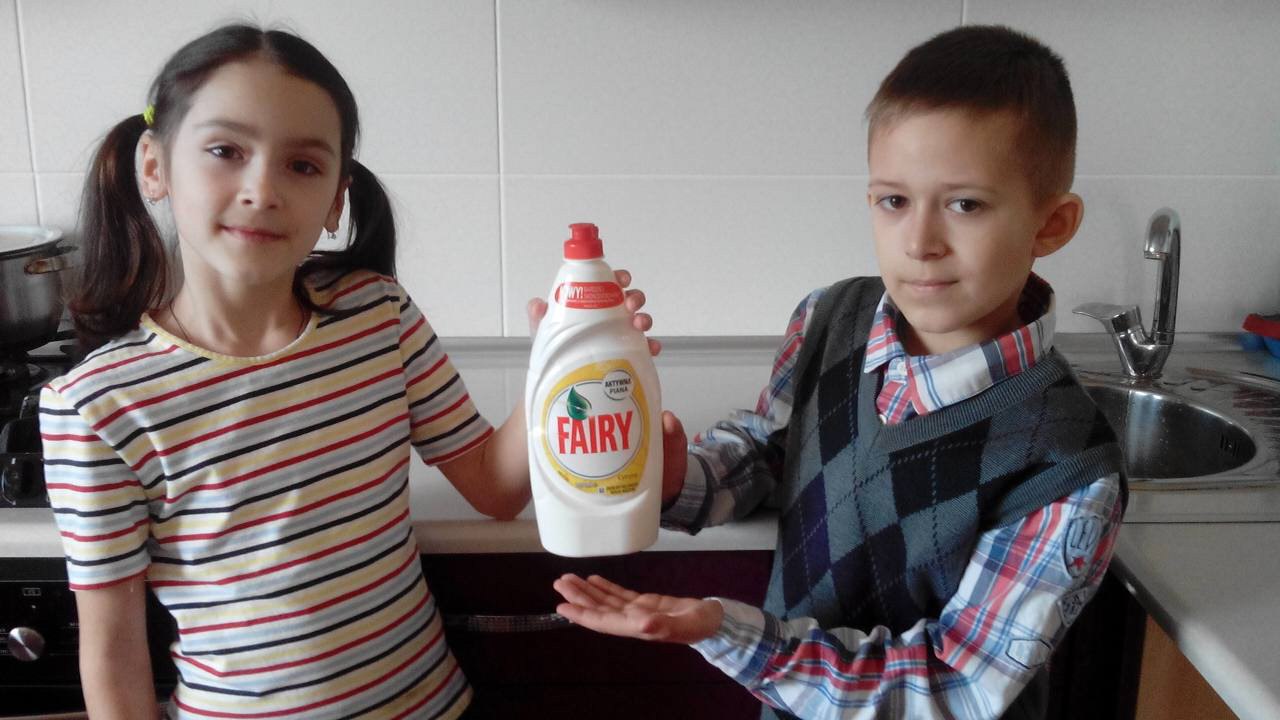 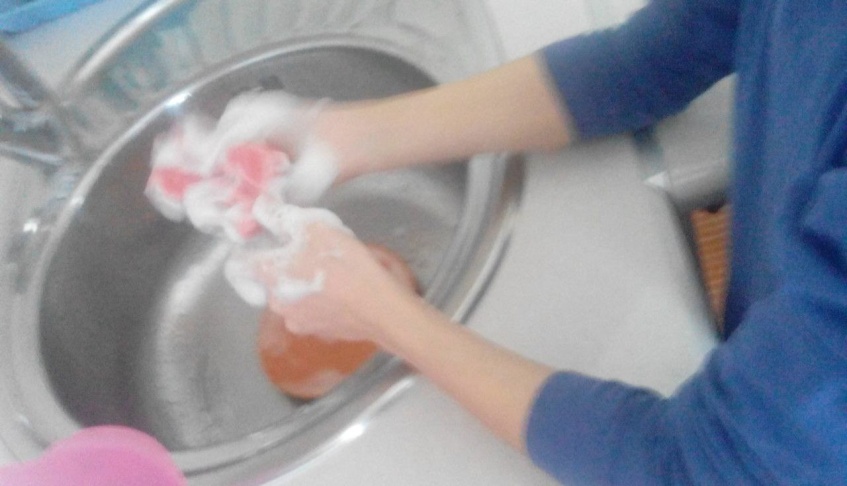 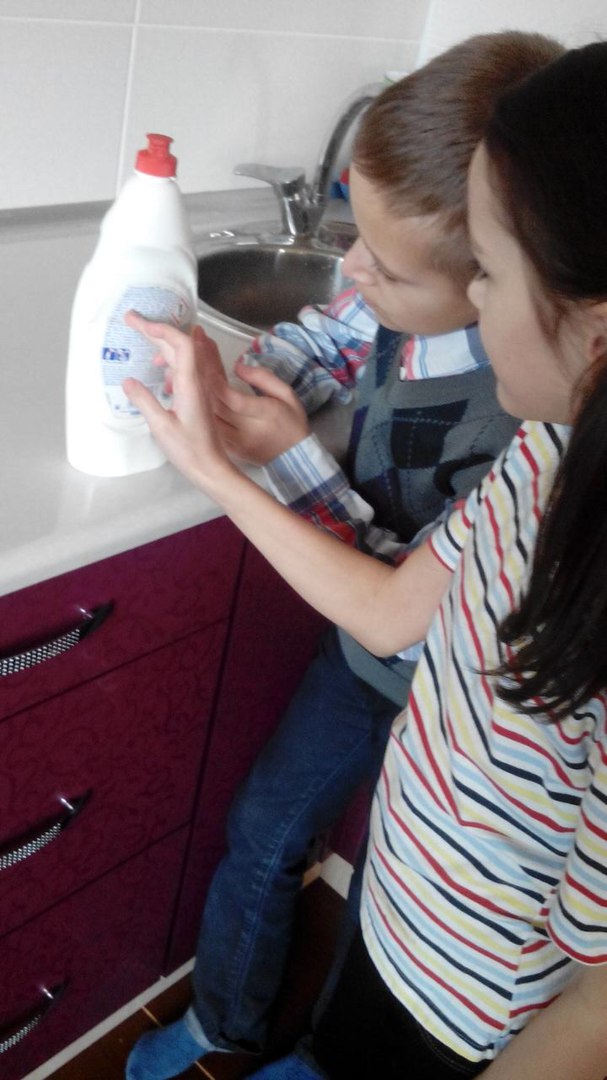 Приложение 2Опыт № 1 Определение кислотно-щелочных свойств в воде и в растворе с моющим средствомИспользование лакмусовой                                           Результат бумаги                                                          под № 1 – вода, под № 2 – раствор 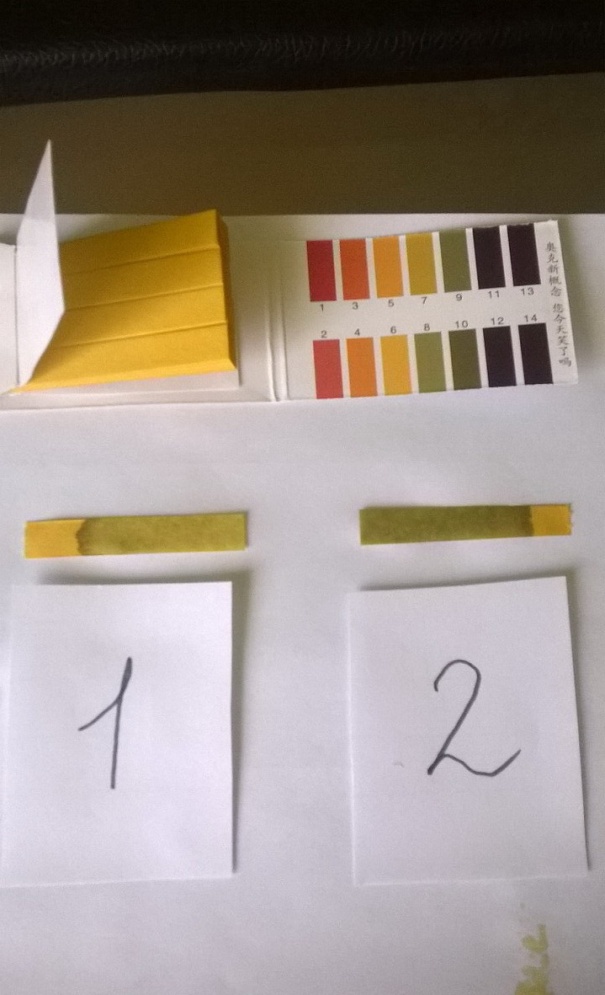 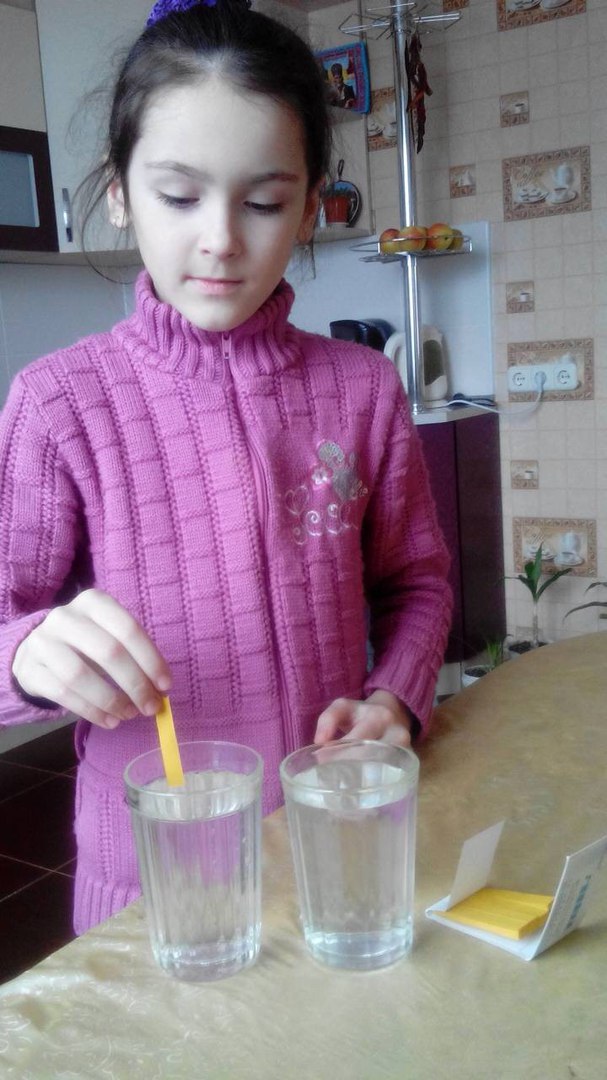 Приложение 3Опыт № 2  Влияние раствора с моющим средством на рост и развитие семени фасолиНачало эксперимента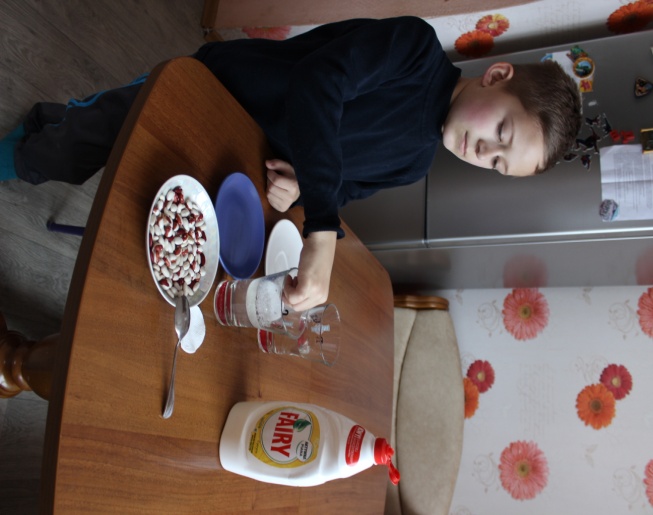 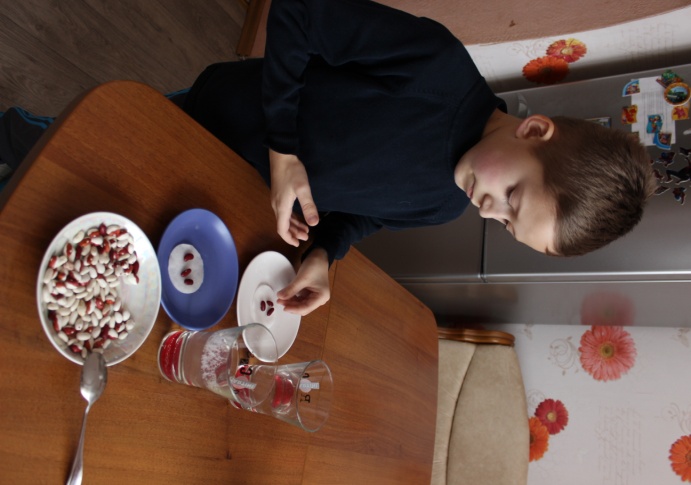 Приложение  4Опыт № 3 Оценка токсичности раствора с моющим средствомНачало эксперимента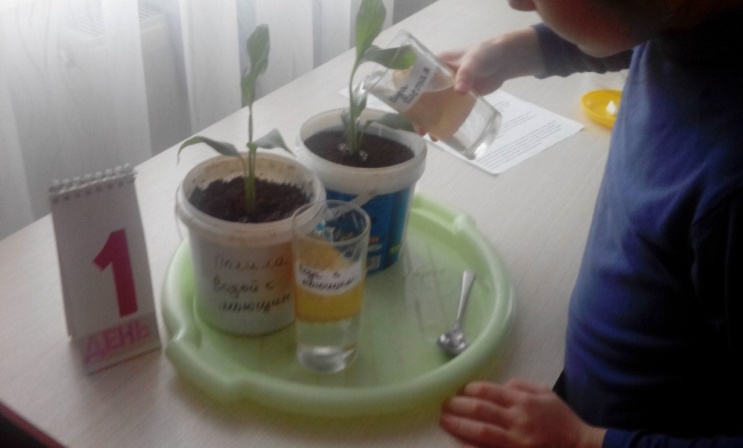 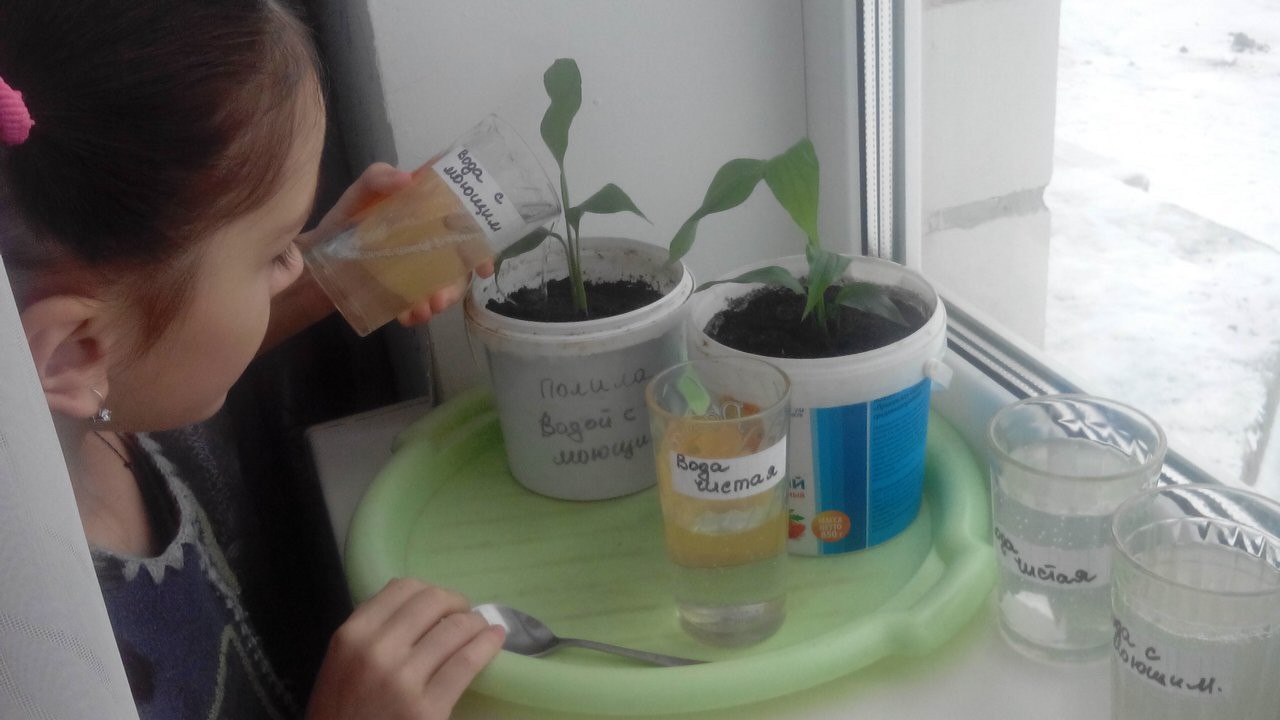 Опыт № 4 Влияние раствора с моющим средством на  развитие плесневого гриба мукорНачало эксперимента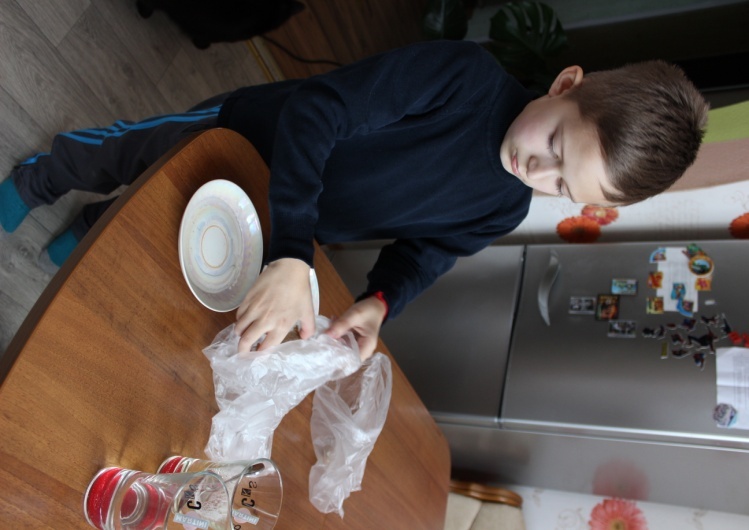 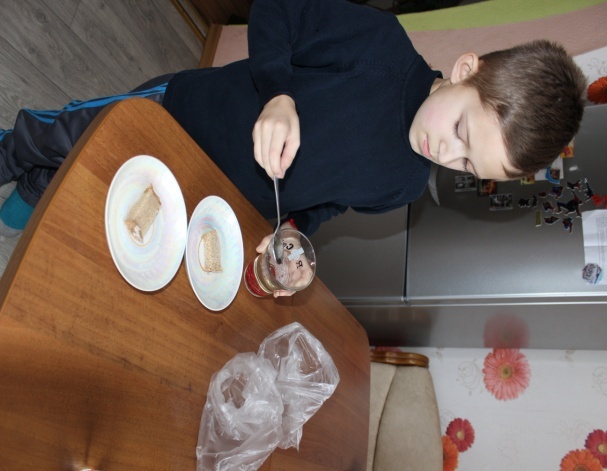  Слева  появление плесени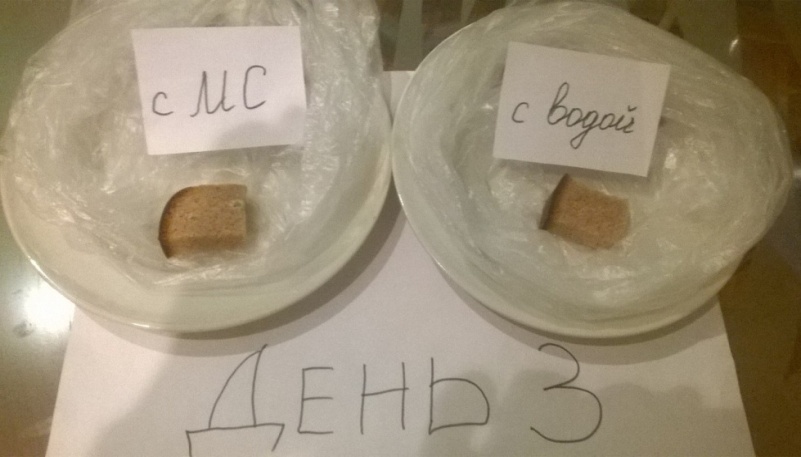 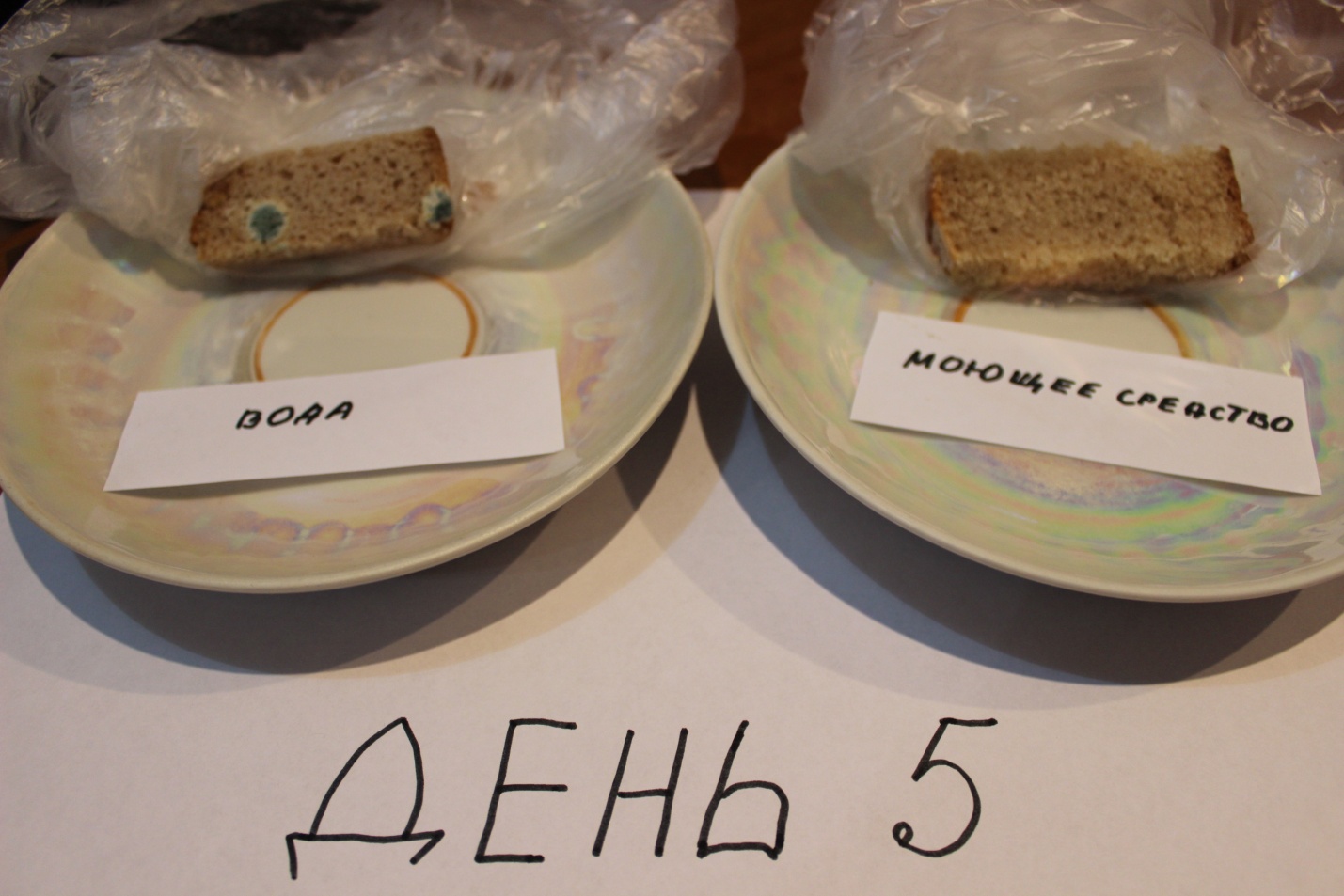 Результат на седьмой деньфото в увеличенииПриложение 6Изготовление геля для мытья посудыПриложение 7Изготовление моющего средства в виде пасты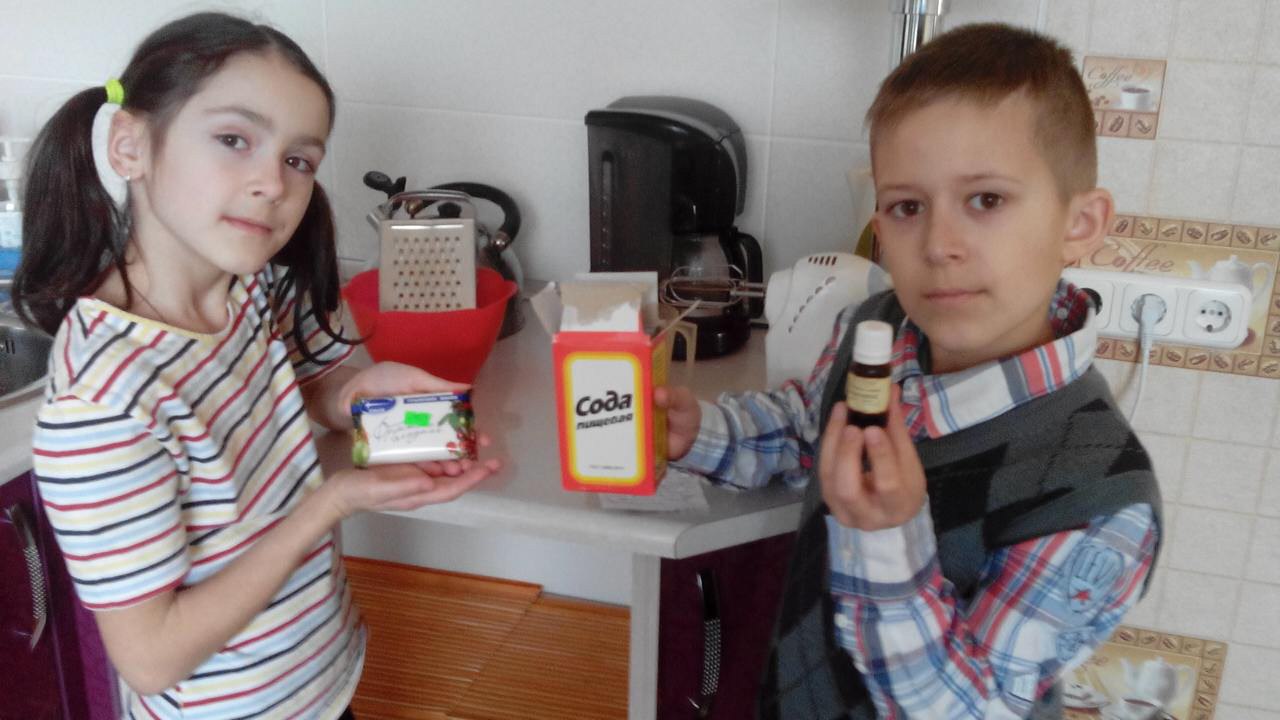 1. Натереть на тёрке мыло.                2. Добавить воду, соду и масло.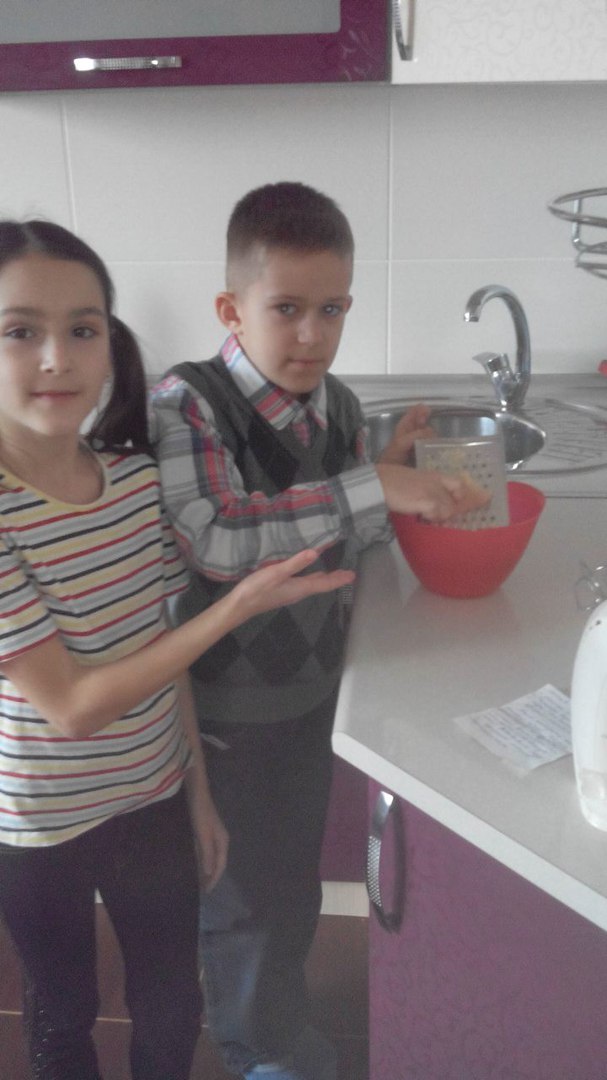 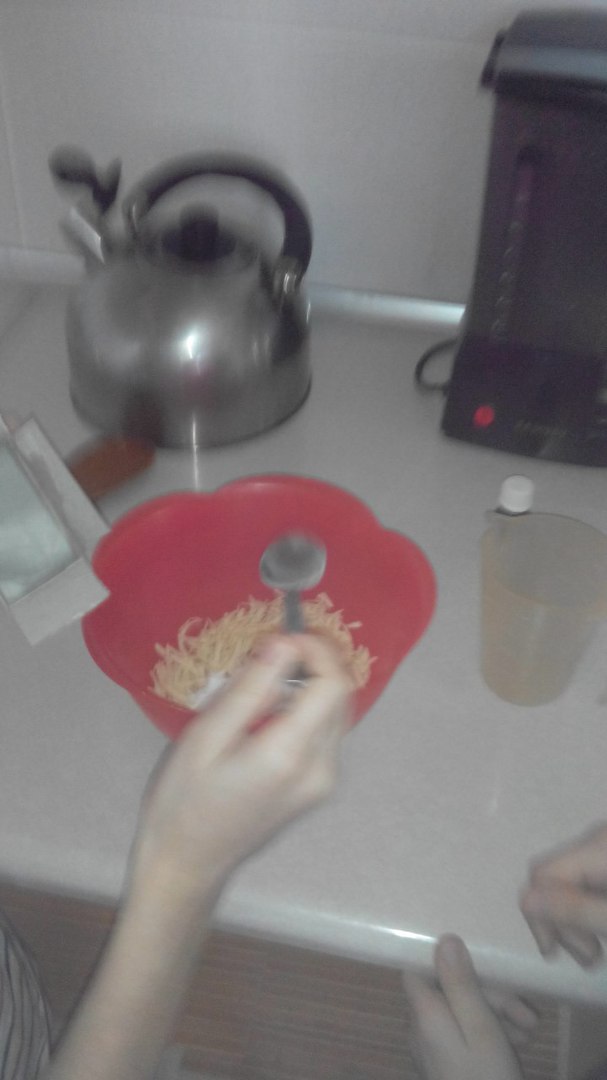 3. Взбить до образования пены.                   Моющее средство готово!                     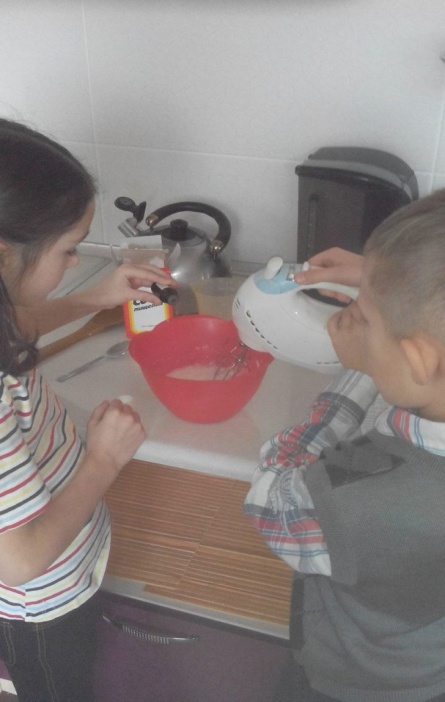 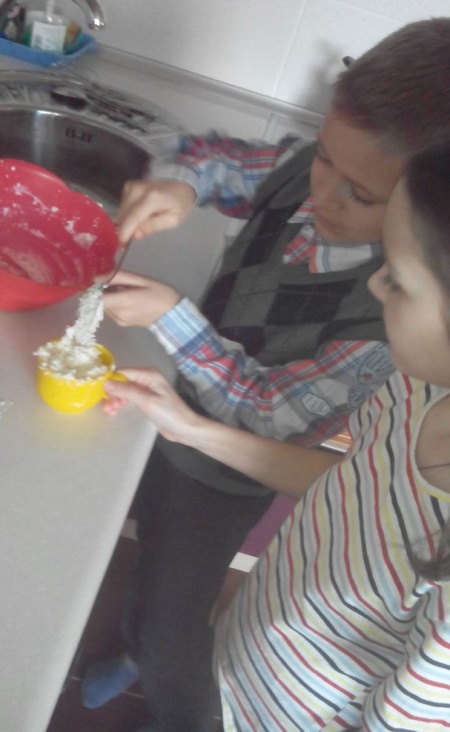 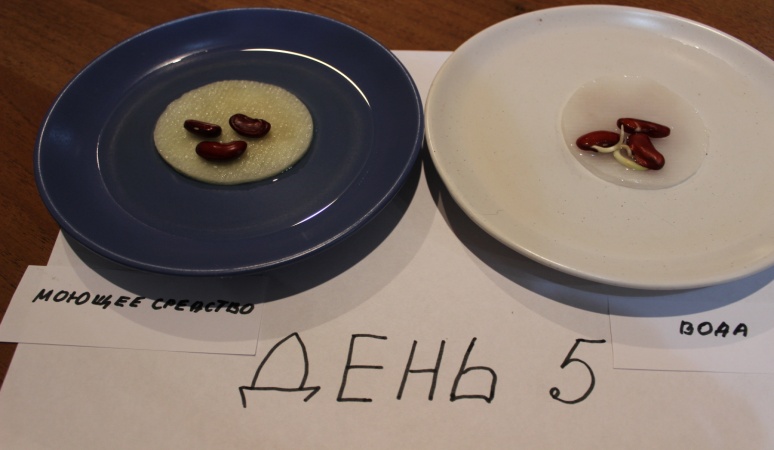 Семя в воде хорошо проросло, в растворе  без изменений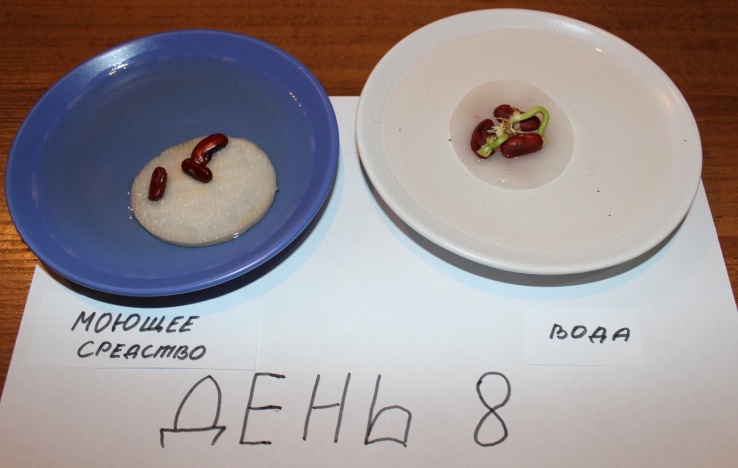 Семя в воде продолжило развитие, в растворе нет, только набухло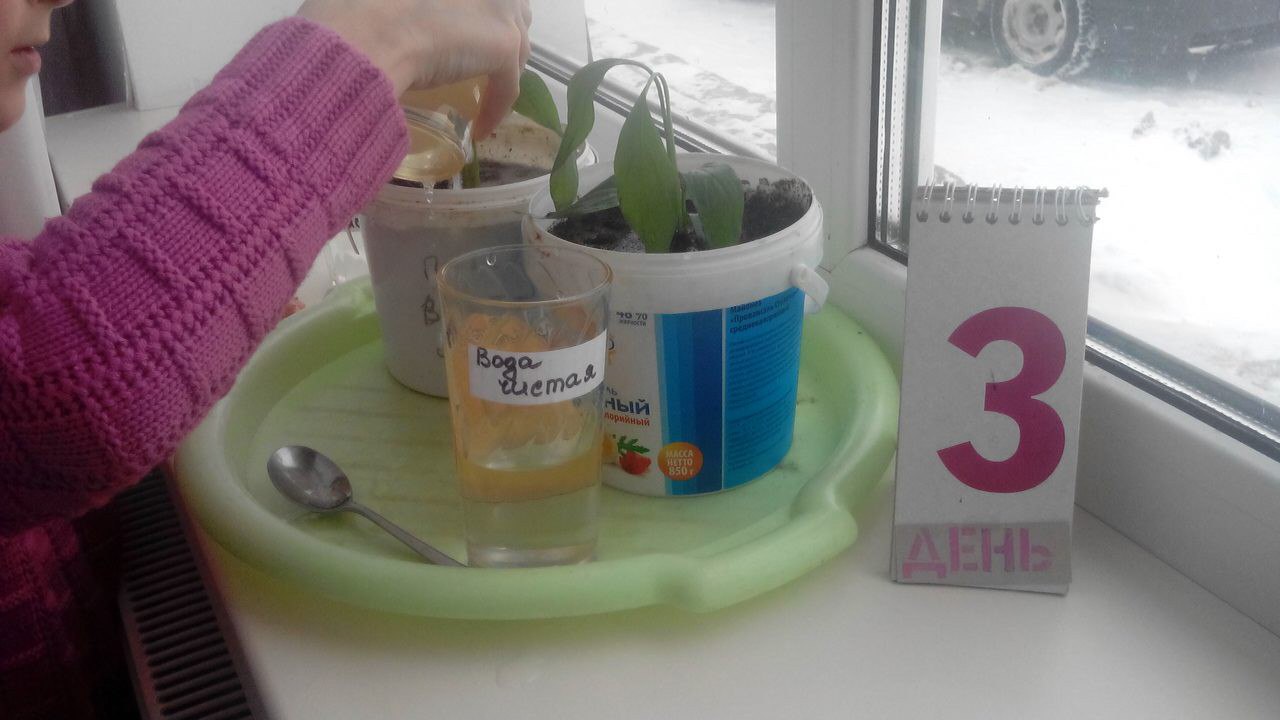 Справа  растение, поливаемое                      раствором с моющим средством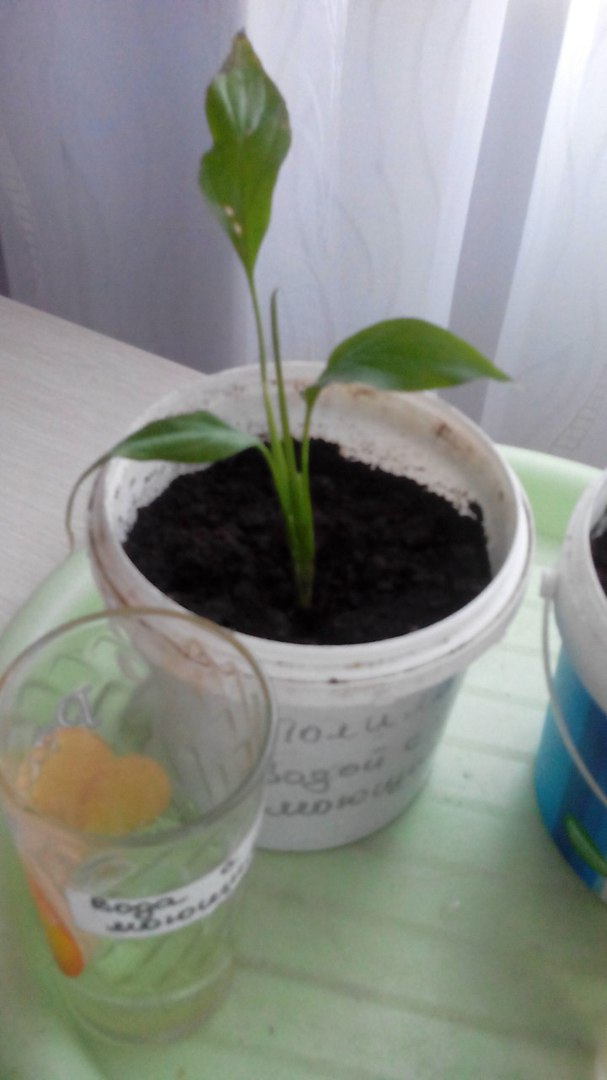            фото в увеличенииНа шестой день на листьях появились пятнаПриложение 5